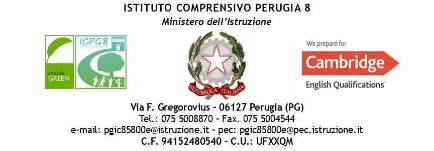                                                                                                                                                                                                                Allegato 5Registro individuale per la somministrazione dei farmaci/attività a supporto di alcune funzioni vitaliAnno Scolastico ____________________________Cognome e nome dello/a alunno/a : _________________________________Scuola____________________________________________________Classe  ___________________Tipo di somministrazione (occasionale, quotidiano, di emergenza): _________________________________________________Denominazione del farmaco: ______________________________ Scadenza: ___________________Luogo di conservazione: ____________________________________________________________________________________________________Data somministrazioneoraFarmaco/attività a supporto di alcune funzioni vitaliQuantità somministrata/ intervento eseguitoNome e cognome somministratore/esecutore dell’interventoFirma somministratore/ esecutore dell’interventoSegnare l’ora di arrivo del 118 e del familiare, nonché eventuali altre annotazioni